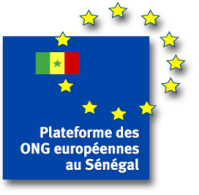 PLATEFORME DES ONG EUROPEENNES AU SENEGAL – FEUILLE DE PRESENCEPLATEFORME DES ONG EUROPEENNES AU SENEGAL – FEUILLE DE PRESENCEPLATEFORME DES ONG EUROPEENNES AU SENEGAL – FEUILLE DE PRESENCEPLATEFORME DES ONG EUROPEENNES AU SENEGAL – FEUILLE DE PRESENCEPLATEFORME DES ONG EUROPEENNES AU SENEGAL – FEUILLE DE PRESENCEDénomination de l’activité :   9ème Deb’ataya MANOBI    Lieu :   ACRA            Date : 7 MARS  2014Dénomination de l’activité :   9ème Deb’ataya MANOBI    Lieu :   ACRA            Date : 7 MARS  2014Dénomination de l’activité :   9ème Deb’ataya MANOBI    Lieu :   ACRA            Date : 7 MARS  2014Dénomination de l’activité :   9ème Deb’ataya MANOBI    Lieu :   ACRA            Date : 7 MARS  2014Dénomination de l’activité :   9ème Deb’ataya MANOBI    Lieu :   ACRA            Date : 7 MARS  2014Dénomination de l’activité :   9ème Deb’ataya MANOBI    Lieu :   ACRA            Date : 7 MARS  2014OrganisationNOMPrénomMAILTEL1ACRAAlborghettiMaramaraalborghetti@acra.it7771823812ACRADestefanisMartinomartinodestefanis@acraccs.org7750648973ACRASandnDaoudadavidaou@hotmail.com7786135134ADGContiniStephanestephane.contini@ong-adg.be77 450 25 555ADGThioyeHamet I.hthioye@yahoo.fr7760863086AIODMCISSECheikh Tidiane chtcisse@yahoo.fr77 742 12 627AIODMFallAstou ndiayemamanastau93@gmail.com7737124228AIODMSambeMamadoupapa_sambe@hot.fr7763355019AIODMKeitaBabacarbatakei@live.fr77263961910CIDR DiawDamediawdame@gmail.com77645302711COSPEMattioliElisabettacospesen@gmail.com77337547512COSPEMbodjlandrycospedakar@gmail.com77156333613EAU VIVE
Farba
Dioufdiouffarba@hotmail.fr
dioffar@yahoo.fr77627333014FAS (femmes Africa Solidarité)TraoreCheickofficerewa@fasngo.org77443861115INTERVIDACondoulDembademba.coundoul@intervida.org77 575 67 2716jaambarDioufMichel jaambar1979@yahoo.fr77536877917MANOBIAnneroseDanieldaniel.annerose@manobi.net33869205018MANOBIBocquetEmmanuelemmanuel.bocquet@manobi.com19MANOBIMannNicolasnicolas.mann@manobi.com77692277720PLANET FINANCE RoussetMélissamrousset@planetfinance.org33 867 33 2821Practical ActionAllenMaryMary.Allen@practicalaction.org.uk77 881 278122REPAOC TETE BENISSANAhoinfo@repaoc.org                   

guy@repaoc.org77233338723RIEDDaurellesMagali magali.daurelles@ried-senegal.org70 955 78 6024SunugalDjedhiouBoubacarbdadhiou.sunugal@gmail.com77556868825The BrookeNnyigideJusticejustice.nnyigide@thebrookesenegal.org77425998826USADF BAMamadoumba@usadf.gov77 099 166127URMECSDiongueEl Hadji Moussaelmdiongue@gmail.com77641419028WILDAFTendengCasimircasimir.tendeng@yahoo.com773716412